Nom : Bohr 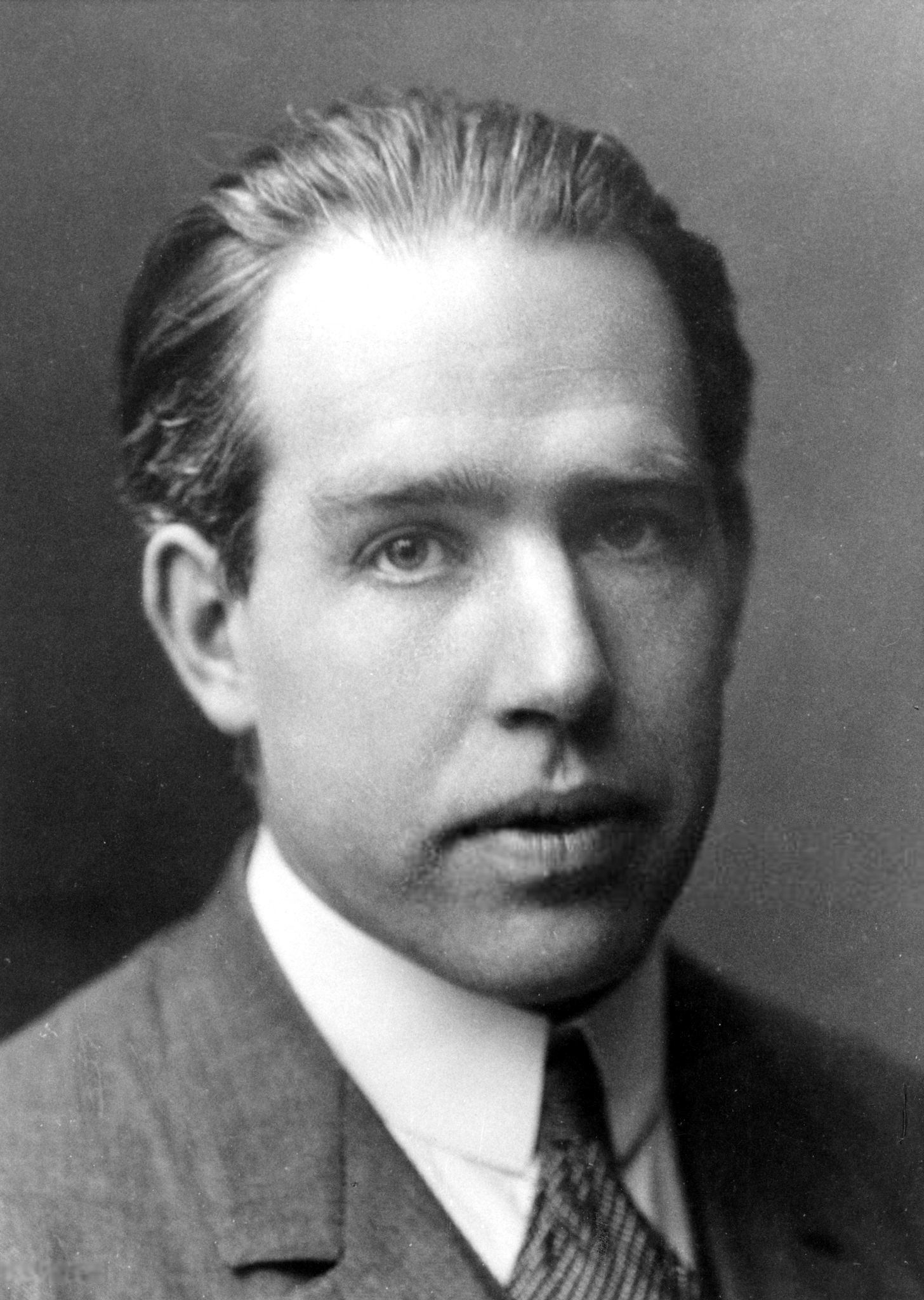 Nom complet : Niels BohrNationalité ; Danemark 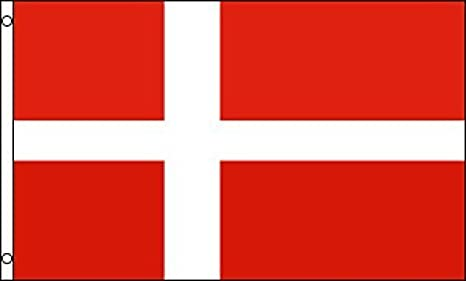 Période de temps : 7 octobre 1885 - 18 novembre 1962 Découverte : Les électrons circulent sur des orbitales d’énergie, lorqu’ils se déplacent, ils émettent de l’énergie.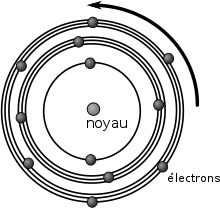 